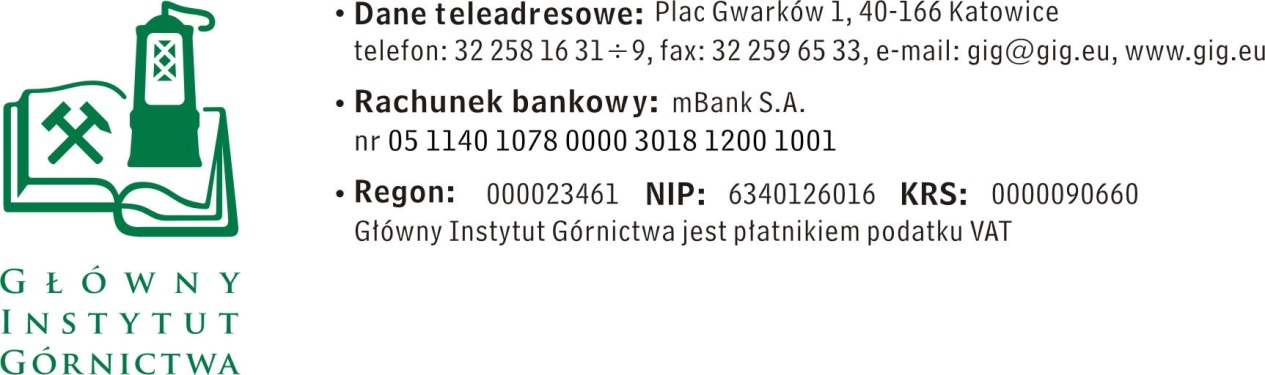 ZAPYTANIE OFERTOWE z dnia 06.07.2017 r.Pobranie próbek ze środowiska morskiego.Informacje ogólneZamawiający: 	Główny Instytut Górnictwa.Do niniejszego zapytanie ofertowego nie stosuje się przepisów ustawy Prawo Zamówień Publicznych z dnia 29 stycznia 2004 r. (Dz. U. 2015 r., poz. 2164 z póź zm.).Opis przedmiotu zamówienia.Pobieranie próbek Wody morskie, przejściowe i przybrzeżne;Próbki wód mają być pobrane z powierzchni oraz z głębokości około 2 metrów ponad dnem. Równoległe z pobraniem próbek wody wykonane zostaną pomiary zasolenia na poziomach, z których pochodzą próbki oraz profil temperaturowy w punkcie pobrania próbek. W sumie ma być pobranych 28 próbek wód. Minimalna objętość każdej próbki to 20 litrów. Osady denne:Próbki osadów mają być pobrane w postaci rdzeni do głębokości 19 cm. Rdzenie mają być podzielone na warstwy o grubości 1 cm do głębokości 5 cm (pięć warstw) oraz o grubości 2 cm poniżej 5 cm do 19 cm. Uzyskane próbki z 12 warstw: 0-1, 1-2, 2-3, 3-4, 4-5, 5-7, 7-9, 9-11,11-13,13-15,15-17,17-19  powinny mieć objętość minimum 100 cm sześciennych po wysuszeniu osadu do stałej masy. W związku z powyższym, w zależności od zastosowanego próbnika wymagane będzie pobranie kilku rdzeni dla jednego punktu pobierania próbek i uśrednienie poszczególnych warstw. Dodatkowo, w każdym punkcie należy pobrać  jeden rdzeń, który zostanie uśredniony w całości. Minimalna objętość uśrednionej próbki to 100 cm sześciennych wysuszonego do stałej masy osadu. W rezultacie dla każdego punktu pobrania próbek osadów  powinno być dostarczonych  12 próbek z poszczególnych warstw oraz jedna próbka uśredniona W sumie dla 14 punktów pobrania próbek powinno być dostarczonych 168 próbek poszczególnych warstw i 14 próbek uśrednionych z całości rdzeni 0-19 cm. FitobentosPobranie 4 próbek fitobentosu. Dopuszcza się pobranie uśrednionej  próbki  zawierającej kilka gatunków organizmów tworzących fitobentos. Pobierający zidentyfikuje poszczególne gatunki i oszacuje ich udział procentowy w całej próbce. Minimalna wielkość pojedynczej próbki to 100 cm sześciennych po wysuszeniu do stałej masy. Pobierający wskaże granice obszaru, gdzie były pobrane próbki. ZoobentosPobranie 2 próbek zoobentosu. Dopuszcza się pobranie uśrednionej  próbki  zawierającej kilka gatunków organizmów tworzących zoobentos.  Pobierający zidentyfikuje poszczególne gatunki i oszacuje ich udział procentowy w całej próbce. Minimalna wielkość pojedynczej próbki to 100 cm sześciennych po wysuszeniu do stałej masy.  Pobierający wskaże granice obszaru, gdzie były pobrane próbki. RybyPobranie 10 próbek ryb. Nie dopuszcza się pobrania uśrednionej  próbki  zawierającej kilka gatunków ryb. Pobierający zidentyfikuje gatunek tworzący poszczególne próbki. Minimalna wielkość pojedynczej próbki to 2 kg świeżej masy.  W 10 pobranych próbkach powinny być reprezentowane przynajmniej cztery gatunki ryb typowych dla Bałtyku. Pobierający wskaże granice obszaru, gdzie były pobrane próbki.  Wstępnie wyznaczone punktu pobrania próbek wód i osadów morskich to:Dla wód przejściowych należy pobrać próbki wody i osadów dennych w 2 punktach znajdujących się na obszarze: Dla wód przybrzeżnych należy pobrać próbki wody i osadów dennych w 2 punktach znajdujących się na obszarze:   i w 2 punktach, w miejscach wskazanych przez Zamawiającego znajdujących się na obszarze: . Próbki ryb należy pobrać odpowiednio w każdej JCW, dla których pobierane są próbki wód i osadów (5 próbek) oraz pięć próbek na obszarze wód morskich wyznaczonym przez skrajne punkty planowanego pobierania próbek wód i osadów. W przypadku braku możliwości pobrania próbek ryb z JCW, brakujące próbki należy pobrać na obszarze wód morskich. Próbki zoobentosu i fitobentosu należy pobrać z obszaru JCWP PLCWIIIWB5 (po jednej próbce). Pozostałe, należy pobrać z obszaru wód morskich wyznaczonego przez skrajne punkty planowanego pobierania próbek wód i osadów.Wszystkie próbki należy dostarczyć do GIG Katowice na koszt Zamawiającego w ustalonym terminie.DokumentacjaPobierający dostarczy:Szczegółowy opis zastosowanych metod pobierania próbek oraz sprawozdanie z pobierania próbek zawierające: listę zaangażowanych osób wraz z odpowiednimi uprawnie nianiami, wykorzystany sprzęt oraz urządzenia, daty, protokół pobrania każdej próbki wg. wzoru dostarczonego przez ZamawiającegoIdentyfikacje gatunków wchodzących w skład próbek biologicznych Koordynaty obszarów, gdzie były pobrane próbki biologiczne. System zapewnienia jakości. Wskazane jest aby Pobierający posiadał wdrożony Zintegrowany System Zarządzania (jakość, bezpieczeństwo i higiena pracy, środowisko) zgodny z wymaganiami norm PN-EN ISO 9001:2009, PN-N-18001:2004 i PN-EN ISO 14001:2005 lub równoważny.  W przypadku braku takiego systemu, Pobierający zobowiąże się do wdrożenia takiego systemu w obszarze swojej działalności związanym z realizacją niniejszego zamówienia zgodnie z wymaganiami Zamawiającego, w zakresie wynikającym z ww. norm i niezbędnym dla realizacji niniejszego zamówienia.Termin wykonania zamówienia: Wykonawca jest zobowiązany do wykonania zamówienia w następujących terminach:a)	próbki wód i osadów do 30.09.2017 r.b)	próbki fitobentosu, zoobentosu oraz ryb w terminie do 30.04.2018 r.Wymagania dotyczące Wykonawcy oraz oferty :1.	Wymagany termin ważności oferty: 30 dni od daty złożenia.2.	Ofertę należy złożyć na załączonym formularzu ofertowym – załącznik nr 1.3.	Do oferty należy dołączyć Pełnomocnictwo do reprezentowania wykonawcy, jeśli oferta została podpisana przez osobę nie wymienioną w dokumentach rejestrowych.Warunki płatności: 	Zapłata wynagrodzenia nastąpi etapami, przelewem na rachunek bankowy Wykonawcy, w terminie do 30 dni liczony od daty dostarczenia do Zamawiającego prawidłowo wystawionej faktury VAT. VI.	Kryteria oceny ofert oraz wybór najkorzystniejszej oferty.1.	Zamawiający uzna za najkorzystniejszą i wybierze ofertę o najniższej cenie, która spełnia wszystkie wymagania określone w zapytaniu ofertowym.2.	Cena podana przez Wykonawcę nie będzie podlegała zmianie w trakcie realizacji zamówienia.Miejsce i termin składania ofert:Ofertę należy złożyć do dnia 13.07.2017 r. do godz. 12.00. Ofertę można złożyć drogą elektroniczną, faxem lub w siedzibie Zamawiającego:Główny Instytut Górnictwa,Plac Gwarków 1,40-166 Katowice,mail: phachula@gig.eu Osoba wyznaczona do kontaktów z wykonawcami:dr hab. Bogusław Michalik tel. (032) 259 23 80, e-mail: bmichalik@gig.euZamawiający zastrzega sobie prawo do unieważnienia zapytania ofertowego w każdej chwili, bez podania przyczyny.5.	Zamawiający na etapie oceny ofert ma prawo zwrócić się z pytaniami do wykonawcy w celu wyjaśnienia treści oferty. Wykonawca jest zobowiązany do udzielenie wyjaśnienie w terminie wskazanym przez Zamawiającego pod rygorem odrzucenia ofertyVIII.	Załączniki:1.	Formularz oferty.ZAPRASZAMY DO SKŁADANIA OFERTZałącznik nr 1 do zapytania ofertowegoNazwa/Imię i Nazwisko Wykonawcy:                .............................................................................................Adres: ………………………………………………..…Nr tel.:…………………………………………………….Adres e-mail:	……………………………….……………Główny Instytut Górnictwa Plac Gwarków 1 40-166 Katowice OFERTA z dnia ...................Pobranie próbek ze środowiska morskiegoOferujemy realizację przedmiotu zamówienia za cenę:netto …...……...……… + VAT .........% ......................... =................................. zł brutto, słownie ………………………………………………………………………………………….w tym: -	Wody morskie, przejściowe i przybrzeżnenetto …...……...……… + VAT .........% ......................... =................................. zł brutto-	Osady dennenetto …...……...……… + VAT .........% ......................... =................................. zł brutto-	Fitobentosnetto …...……...……… + VAT .........% ......................... =................................. zł brutto-	Zoobentosnetto …...……...……… + VAT .........% ......................... =................................. zł brutto-	Rybynetto …...……...……… + VAT .........% ......................... =................................. zł bruttoOświadczenie Wykonawcy: 2.1.	Oświadczam, że cena brutto obejmuje wszystkie koszty realizacji przedmiotu zamówienia.2.2.	Oświadczam, że spełniam wszystkie wymagania zawarte w Zapytaniu ofertowym2.3.	Oświadczam, że uzyskałem od Zamawiającego wszelkie informacje niezbędne do rzetelnego sporządzenie niniejszej oferty.2.4.	Oświadczam, że uznaję się za związanego treścią złożonej oferty, przez okres 30 dni od daty złożenia oferty.2.5.	Oświadczam, że akceptuję warunki płatności opisane w zapytaniu ofertowym. .............................................................					.............................................................(miejscowość, data)					                                                      (podpis )IDXYNE1775256.914416627.928954 50 02,04   17 42 05,76   2777666.0523425158.840354 51 24,84   17 50 01,68   3779560.2501435770.358554 52 31,44   17 59 55,32   4779614.8305445997.272254 52 37,56   18 09 29,16   5789859.6493412192.687254 57 51,74   17 37 41,14   6792526.275421859.317854 59 23,81   17 46 42,09   7794649.017435054.282155 00 39,32   17 59 02,85   8794738.5126445981.177655 00 46,92   18 09 18,01   Europejski kod JCWPNazwa JCWPEuropejski kod JCWPNazwa JCWPPLTWIIWB2Zalew PuckiPLTWIIIWB3Zatoka Pucka ZewnętrznaEuropejski kod JCWPNazwa JCWPEuropejski kod JCWPNazwa JCWPPLCWIIWB4Władysławowo - Jastrzębia GóraPLCWIWB2Półwysep HelEuropejski kod JCWPNazwa JCWPEuropejski kod JCWPNazwa JCWPPLCWIIIWB5   Jastrzębia Góra - Rowy